Zápis si přepiš do sešitu, doplň chybějící slova z učebnice:VODNÍ EKOSYSTÉMYVodní toky a nádrže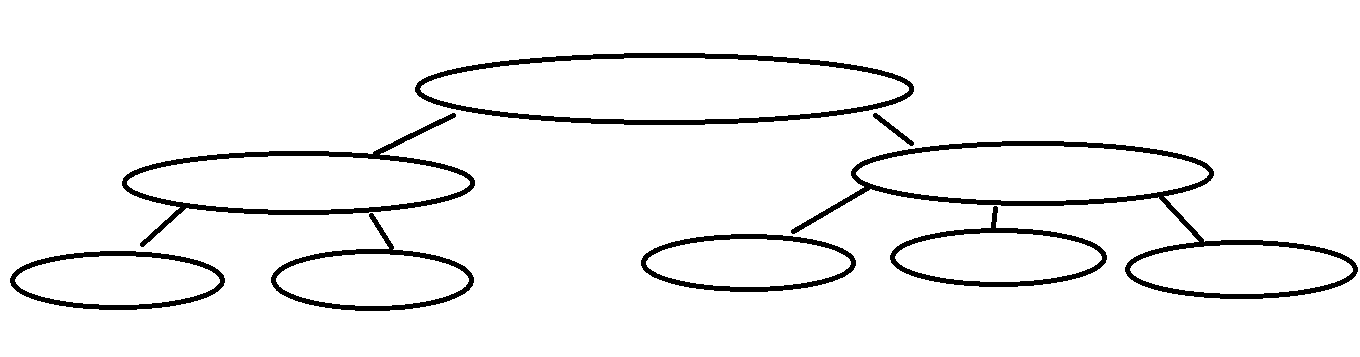 vodní nádrže jsou ekosystémy se ____________ vodoujezero = ___________ ekosystém, prohlubeň zaplněná vodou, vytvořila ho ____________rybník = ___________ ekosystém, vytvořil ho ___________, slouží hlavně k _____________přehrada = umělý ekosystém, slouží jako zásobárna vody, k výrobě elektrické energie, ochraně před povodněmi, k rekreaci, rybolovu